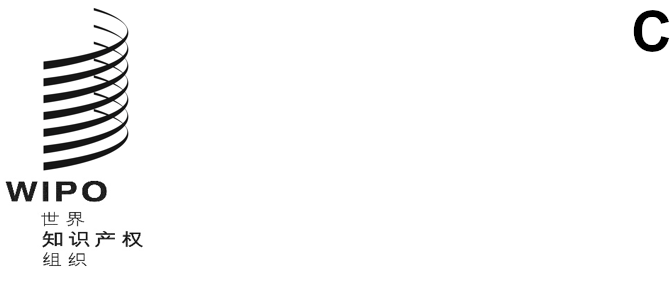 cWS/9/23原文：英文日期：2021年9月5日产权组织标准委员会（CWS）第九届会议
2021年11月1日至5日，日内瓦审议标准委员会的工作计划和任务单国际局编拟的文件产权组织标准委员会（CWS）在2020年的第八届会议上，批准了文件CWS/8/24附件三中所载的经修订的任务单（见文件CWS/8/24第76段至第79段）。秘书处编拟了一份经修订的新任务单供标准委员会审议，载于本文件的附件。对于每项任务，附件中包含了以下信息：说明、任务牵头人或工作队牵头人、计划执行的行动、备注以及（适用时）交标准委员会审议和作决定的提案。这些信息将在第九届会议后进行审查和更新，以反映标准委员会达成的任何一致意见。本届会议结束后，国际局将在产权网站上发布最新的标准委员会工作计划概览，网址是：https://www.wipo.int/cws/zh。请标准委员会：(a)	注意本文件的内容；并(b)	审议本文件附件中所载的任务单，批准秘书处将本届会议上达成的一致意见纳入标准委员会工作计划和标准委员会工作计划概览，并在上文第2段所述的产权组织网站上发布。[后接附件]